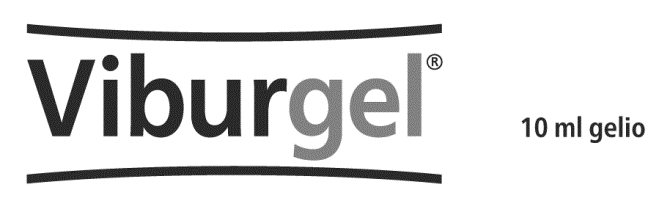 Raminamasis dantenų priežiūros gelis, naudojamas
dygstant kūdikių ir vaikų dantimsJau greitai jūsų vaiko laukia itin svarbus gyvenimo etapas – pirmųjų pieninių dantukų dygimas!
Kosmetikos gaminys Viburgel saugo ir padeda prižiūrėti sudirgusias ir paraudusias dantenas.
Viburgel sudėtyje yra vaistinių ramunių ir vaistinių šalavių ekstraktų bei kvapniųjų gvazdikmedžių
eterinio aliejaus, kurie turi raminamąjį poveikį. Gelis yra malonaus skonio, be cukraus.
Rinkos tyrimai patvirtino, kad dygstant dantukams kūdikiai Viburgel toleruoja labai gerai.
Dygstant pieniniams dantukams, dantenos parausta ir vaikai gali tapti neramūs. Viburgel
padeda nuraminti paraudusias ir sudirgusias dantenas.
Kaip naudoti Viburgel?
Viburgel galima naudoti dantenoms prižiūrėti nuo dantų dygimo pradžios, kai dantenos
suplonėja ir parausta, o naujas pieninis dantukas pradeda kaltis.
Geliu galite tepti dantenas vatos pagaliuku arba pirštu. Išspauskite apie 2 cm ilgio gelio juostelę
ir atsargiai įtrinkite į sudirgusią dantenų sritį.
Viburgel galima naudoti iki 3 kartų per dieną, geriausia po valgio ir prieš miegą.
Nepamirškite kruopščiai nusiplauti rankų prieš Viburgel naudojimą ir po jo.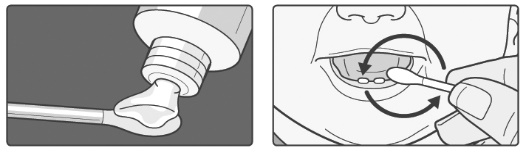 
Patarimas. Galite laikyti Viburgel tūbelę šaldytuve*, kad gelis atšaltų.
*Nerekomenduojama laikyti šaldiklyje.
Nurodymas. Laikyti vaikams nepastebimoje ir nepasiekiamoje vietoje.
Nenaudoti, jei yra padidėjęs jautrumas vienai ar kelioms sudedamosioms dalims.
Laikyti ne aukštesnėje kaip 25°C temperatūroje.
Rekomenduojama 4 mėnesių ir vyresniems kūdikiams ir vaikams.
Sudėtis
Ingredients (INCI): Aqua, Xylitol, Glycerin, Hydroxyethylcellulose, Chamomilla recutita ﬂower
extract, Salvia ofcinalis leaf extract, Eugenia caryophyllus bud oil, Caprylic/capric triglycerides,
Xanthan gum, Sodium citrate, Aroma, Sucrose laurate, Ethylhexylglycerin, Phenoxyethanol,
Eugenol, Geraniol, Limonene.
Platintojas                        	Gamintojas
UAB „Farmahelis“            	Biologische Heilmittel Heel GmbH
Partizanų g. 198-5             	Dr.-Reckeweg-Str. 2-450324 Kaunas, Lietuva     	76532 Baden-Baden, VokietijaTel. +370 37 452 559